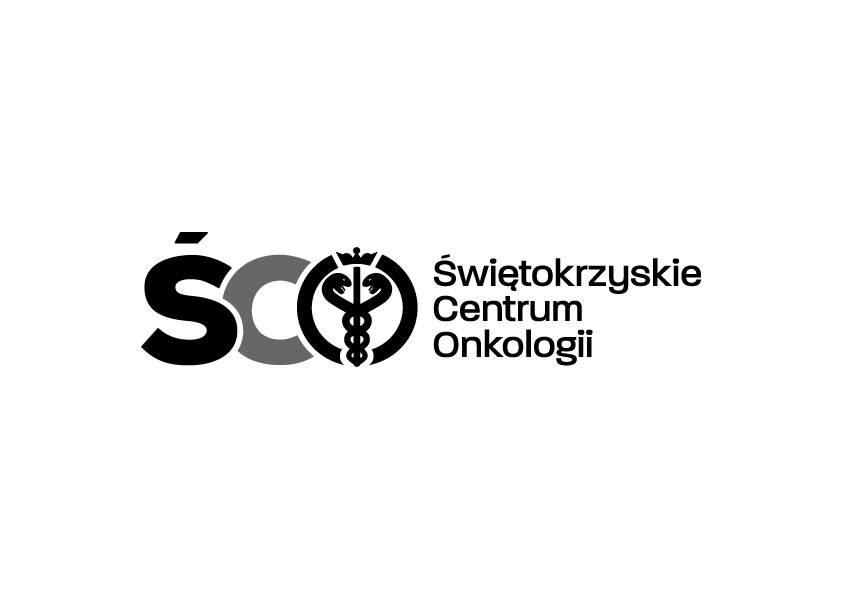 Adres: ul. Artwińskiego 3C, 25-734 Kielce, Dział Zamówień Publicznychtel. 41 36 74 474   strona www: http://www.onkol.kielce.pl/ e-mail: zampubl@onkol.kielce.pl / annamo@onkol.kielce.plIZP.2411.185.2024.AM                                                                                                       Kielce, dn. 01.08.2024 r.WSZYSCY WYKONAWCYWYJAŚNIENIA DOTYCZĄCE SWZDotyczy postępowania na:  zakup wraz z dostawą wyrobów medycznych  dla działów medycznych Świętokrzyskiego Centrum Onkologii w Kielcach.	Na podstawie art. 135 ust. 6 ustawy Prawo zamówień publicznych, Zamawiający przekazuje treść zapytań dotyczących zapisów SWZ wraz z odpowiedziami i wyjaśnieniami. W przedmiotowym postępowaniu wpłynęły następujące pytania:Pakiet 3Pozycja 1 Czy Zamawiający dopuści wycenę a`50 z odpowiednim przeliczeniem ilości opakowań z zaokrągleniem w górę?Ad1. Zamawiający wyraża zgodę.Pakiet 3Pozycja 2 Czy Zamawiający dopuści wycenę a`100 z odpowiednim przeliczeniem ilości opakowań z zaokrągleniem w górę?Ad2. Zamawiający wyraża zgodę.Powyższe odpowiedzi są wiążące dla wszystkich uczestników postępowania. Pozostałe postanowienia SWZ pozostają bez zmian.                                                                                                                                                  Z poważaniemKierownik Działu Zamówień Publicznych Mariusz Klimczak